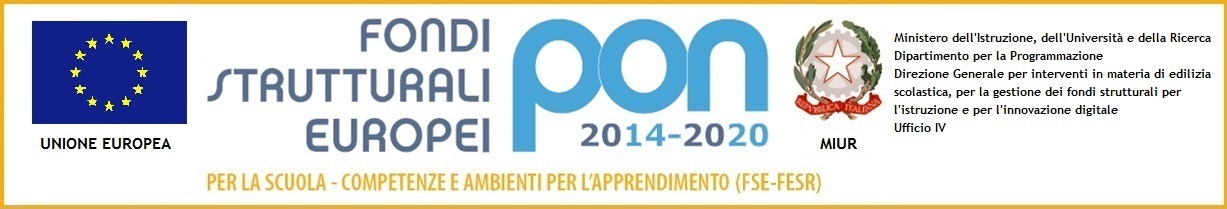 SCHEDA PROGETTI  					Codice Progetto ________Progetto:     curricolare   extracurricolarealtro      Denominazione ProgettoResponsabile ProgettoMacro area Progetto pluriennale  (se Si, indicare l’a.s. di inizio)Docenti coinvoltiAltri soggetti coinvolti (Scuole, Enti, Istituzioni)Analisi dei bisogni/Motivazione dell’intervento Finalità del progettoObiettiviDestinatari (specificare le classi o i gruppi coinvolti e il n. alunni)Ore complessive del progetto (per gli studenti)Cronogramma delle attività (tempi di realizzazione)Metodologie utilizzateModalità di documentazione ( CD, relazione, ecc)  Macerata,                 				Il referente del progettoDenominazione Progetto                                                    Codice Progetto ________Bilancio preventivoRisorse umane interne ed esterneRisorse umane interne ed esterne e relativi compensi richiesti(*) Legenda categoria:DI (Docente Interno)DE (Docente Esterno)CS(Collaboratore Scolastico)AA(Assistente Amministrativo e tecnici)DSGA Spese di gestione (cancelleria, telefono, fotocopie, ecc) (b)                                         ………………Spese di strumentazione      (c)                                                                                    ………………Altro  (specificare) (d)    ……………………………………..                                  ………………                                                                                       Totale spesa (a+b+c+d)                                                           Finanziamenti esterni                                                                                                   ………………             Ente …………………………Totale spesa da finanziare con il F.IMacerata, Il responsabile del progetto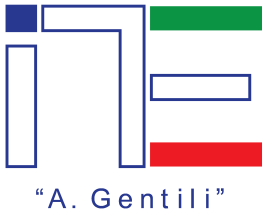 Istituto Tecnico Economico “Alberico Gentili”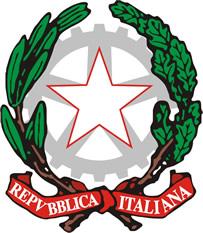 Via Cioci, 6 - 62100 MACERATA - Tel. 0733 260500 - Fax 0733 261488e-mail: MCTD01000V@istruzione.it  –  Sito internet: www.itcmacerata.gov.it e-mail PEC: MCTD01000V@pec.istruzione.itCod. Fisc. 80005200433 – Cod. meccanografico MCTD01000VObiettivi misurabili (al massimo 2)IndicatoriModalità di rilevazione____________________________________Attività TempiSpaziStrumenti InterneOre non ins.Ore ins.EsterneOrePersonale utilizzatoCategoria (*)CompensoTOTALE (a)